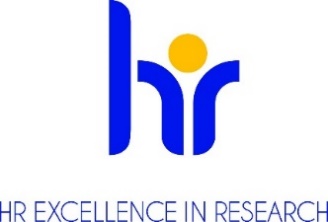 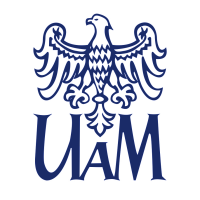 									Date:10.04.2023INFORMATION ON THE RESULT OF THE COMPETITIONAs a result of the proceedings in the competition conducted for the above mentioned post, following a secret ballot vote, the competition committee has chosen Ms Ilkin AygünJustification (formulated by the competition committee):The  competition committee has analyzed submitted documents. The documents submitted by the Candidate in the recruitment procedure met formal and substantive requirements. The Candidate met all the eligibility criteria established in the competition. The competition committee thus recommends the Candidate for the position of an Ms  Ilkin Aygün.					dr Rajani Kanth Gudipatti(First and last name of the chairperson of the competition committee)FACULTYin the projectnumberCENTER FOR ADVANCED TECHNOLOGYOPUS 23UMO-2022/45/B/NZ2/02183  POSTASSISTANT PROFESSOR- POST-DOC